省社保登录：职工个人上“广东省社会保险基金管理中心”系统注册市社保：账号是“身份证号”，原始密码是“10+个人市社保号”       登录“广州市人力资源和社会保障局”，点击“网上办事”，在“劳动保障业务系统”栏输入账号、密码。（账号是“身份证号”；原始密码是10位的市社保号，如市社保号是8位，则默认为“10+个人市社保号”）。成功登录后，更改密码。根据个人需要查询市社保相关信息。如图所示：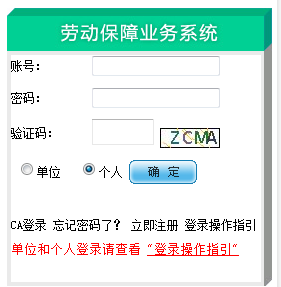 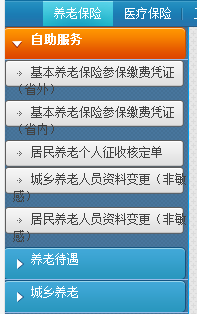 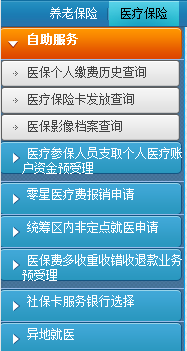 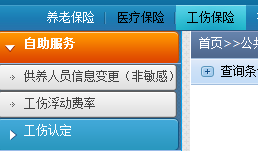 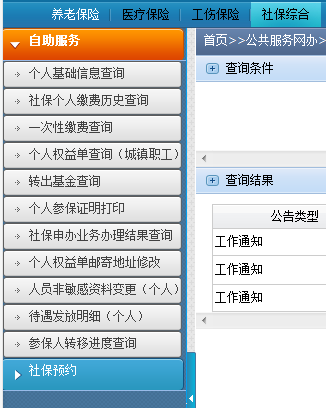 